SEIGHFORD PARISH COUNCIL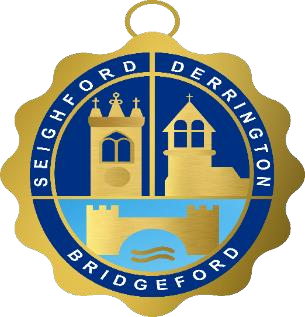 To the members of Seighford Parish Council:You are hereby summoned to attend the Extraordinary Meeting of the Parish Council to be held via a Zoom on Monday 12th April 2021 starting at 7.30pmJoin Zoom Meeting EITHER using Join Zoom Meetinghttps://us02web.zoom.us/j/87348752540?pwd=Zm9ETVQ5L3Nyam5yem8xYlh5M2R5UT09OR in ZOOM app usingMeeting ID: 873 4875 2540Passcode: 854426If you have problems accessing the meeting, please contact the Clerk by email: seighfordparish@yahoo.co.ukThe public and the press are cordially invited to be present but may be excluded from any item the council decides should be treated as confidential.Signed:  Nikola Evans, Clerk and RFO																					Issued: 29th March 2021AGENDA1To receive apologies and accept and record any reasons for absences.2Declaration of interests To declare any personal, pecuniary or disclosable interests in accordance with the Code of Conduct and any possible contraventions under s 106 of the LGFA 1992To note the receipt of any written requests for dispensation.3To discuss new play equipment for Great Bridgeford Play Area21Meeting Close